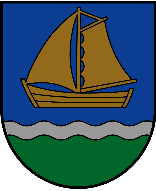 LATVIJAS REPUBLIKAVENTSPILS NOVADA PAŠVALDĪBAS IESTĀDE “VENTSPILS NOVADA SOCIĀLAIS DIENESTS” Reģ.Nr.90009236485, Lielā iela 2A, Piltene, Ventspils novads, LV-3620, tālr. 63620510, e-pasts soc.dienests@ventspilsnd.lv, www.ventspilsnovads.lvPiltene01.03.2024.Nr.2-2/66Uz 13.02.2024.Nr.V-46-02/2024  Biedrība “Latvijas Daudzbērnu ģimeņu apvienība”laiks.gimenei@gmail.comPar pašvaldības brīvprātīgajām iniciatīvām atbalstīt daudzbērnu ģimenes             Ventspils novada pašvaldības iestāde “Ventspils novada Sociālais dienests” (turpmāk tekstā - Dienests) 2024.gada 13.februārī saņēma jūsu vēstuli ar lūgumu sniegt informāciju par atbalstu daudzbērnu  ģimenēm Ventspils novadā.  Dienests informē, ka Ventspils novada pašvaldībā ir iespēja saņemt sekojošu pabalstus daudzbērnu ģimenēm un materiālā situācija piešķirot pabalstu netiek vērtēta.Pabalsts bērna piedzimšanas gadījumā - pabalstu bērnu piedzimšanas gadījumā piešķir vienam no vecākiem, kurš savu dzīvesvietu deklarējis Ventspils novada administratīvajā teritorijā vismaz pēdējos 12 mēnešus un bērns ir deklarēts Ventspils novada administratīvajā teritorijā. Ja abi vecāki savu dzīvesvietu deklarējuši Ventspils novada administratīvajā vismaz  pēdējos 12 mēnešus tad pabalstu izmaksā šādā apmērā:Pirmā vai otrā bērna piedzimšanas gadījumā -300 eiro;Trešā bērna piedzimšanas gadījumā – 350 eiro;Ceturtā bērna piedzimšanas gadījumā – 400 eiro;Piektā un vairāk bērnu piedzimšanas gadījumā – 500 eiro.Ja viens no  vecākiem savu dzīvesvietu deklarējis Ventspils novada administratīvajā vismaz  pēdējos 12 mēnešus tad pabalstu izmaksā šādā apmērā:Pirmā vai otrā bērna piedzimšanas gadījumā -200 eiro:Trešā bērna piedzimšanas gadījumā – 300 eiro;Ceturtā bērna piedzimšanas gadījumā – 400 eiro;Piektā un vairāk bērnu piedzimšanas gadījumā – 500 eiro.Pabalsts ēdināšanas izdevumu segšanai izglītības iestādēs - tiesības saņemt pabalstu ir daudzbērnu ģimenēm, kuru kuras savu dzīvesvietu ir deklarējušas Ventspils novada administratīvajā teritorijā. Komplekso pusdienu apmaksai vai ēdināšanas izdevumu apmaksai vispārējās izglītības iestādēs, ja viņi citu pašvaldību izglītības iestādēs apgūst speciālās izglītības programmas, kuras nevar apgūt Ventspils novada pašvaldības izglītības iestādēs, kā arī ēdināšanas izdevumu apmaksai vispārējās izglītības iestādē.Pabalsts mācību piederumu iegādei – tiesības saņemt pabalstu mācību piederumu iegādei vienu reizi kalendārajā gadā par katru izglītojamo ir daudzbērnu ģimenēm, kuras deklarējušas savu dzīvesvietu Ventspils novada administratīvajā teritorijā vismaz pēdējos  divpadsmit mēnešus. Pabalsts ir vienreizējs u tā apmērs ir 30 euro.Ventspils novadā bērni, kuri apmeklē pirms izglītības iestādi (bērnu dārzs) ēdināšana tiek pilnībā segta no Ventspils novada pašvaldības budžeta. Vispārējās izglītības iestādēs brīvpusdienas visiem izglītojamiem no pašvaldības budžeta tiek segtas līdz 7.klasei ieskaitot.        Audžuģimenēs, kur ir ievietoti bērni un ģimenēs, kur ir aizbildnībā esoši bērni, arī šīm ģimenēm, ja viņas atbilst daudzbērnu ģimenes statusam, tad tiek piešķirti pašvaldības pabalsti kā daudzbērnu ģimenēm.Sociālā dienesta vadītājas vietniece	Ilze UpnereSagatavoja: Strazdiņa 29287043